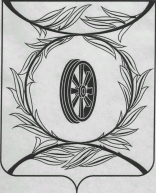 Челябинская областьСОБРАНИЕ ДЕПУТАТОВКАРТАЛИНСКОГО МУНИЦИПАЛЬНОГО РАЙОНАРЕШЕНИЕ от 26 апреля 2018  года  № 472                 О внесении изменений в Положение о муниципальной службе в органах местного самоуправления Карталинского муниципального районаРассмотрев ходатайство администрации Карталинского муниципального района, в целях приведения муниципальных правовых актов в соответствие с Федеральным законом  от  02.03.2007 года  № 25-ФЗ «О муниципальной службе в Российской Федерации», Законом Челябинской области от 30.05.2007 года № 144-ЗО «О регулировании муниципальной службы в Челябинской области», руководствуясь Федеральным законом от 01.05.2017 года № 90 – ФЗ «О внесении изменений в статью 21 Федерального закона «О муниципальной  службе в Российской Федерации», Законом Челябинской области от 4 июля 2017 г. №  558-ЗО «О внесении изменений в статьи 7.2 и 9 Закона Челябинской области «О регулировании муниципальной службы в Челябинской области», Собрание депутатов Карталинского муниципального района РЕШАЕТ:1. Внести в Положение о муниципальной службе в органах местного самоуправления Карталинского муниципального района, утвержденное решением Собрания депутатов Карталинского муниципального района от 28 февраля 2017 года № 252 «Об утверждении Положения о муниципальной службе в органах местного самоуправления Карталинского муниципального района» (далее именуется Положение) следующие изменения:в пункте 47 Положения вместо слов «(продолжительностью не более 15 календарных дней)» читать слова: «(продолжительностью не более 10 календарных дней)», далее по тексту;в пункте 49 Положения вместо слов «45 календарных дней» читать слова: «40 календарных дней»,  далее по тексту;дополнить Положение пунктом 49.1 следующего содержания:«49.1.  Для муниципальных служащих, имеющих на 12 мая 2017 года неиспользованные ежегодные оплачиваемые отпуска или части этих отпусков, сохраняются право на их использование, а также право на выплату денежной компенсации за неиспользованные ежегодные оплачиваемые отпуска или части этих отпусков.Продолжительность ежегодных оплачиваемых отпусков, предоставляемых муниципальным служащим, замещающим должности муниципальной службы на 12 мая 2017 года,  исчисляется,  начиная с их нового служебного года.»;дополнить Положение пунктом 51.1 следующего содержания: «51.1. Муниципальному служащему, для которого установлен ненормированный служебный день, предоставляется ежегодный дополнительный оплачиваемый отпуск за ненормированный служебный день продолжительностью три календарных дня.»;    5) в пункте 52 Положения после слов «ежемесячной надбавки за работу со сведениями, составляющими государственную тайну» читать слова: «ежемесячной надбавки за государственные награды СССР», далее по тексту.2. Направить данное решение администрации Карталинского муниципального района для опубликования в газете «Карталинская новь».3. Разместить настоящее решение на официальном сайте администрации Карталинского муниципального района в сети Интернет.4. Настоящее решение вступает в силу со дня его официального  опубликования.Председатель Собрания депутатовКарталинского  муниципального района					В.К. Демедюк			